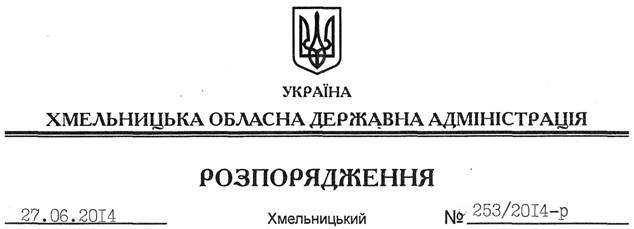 На підставі статей 6, 21 Закону України “Про місцеві державні адміністрації”, статей 17, 93, 120, 122-126, 134 Земельного Кодексу України, статті 33 Закону України “Про оренду землі”, розглянувши заяву громадянина Лисенка П.І. та додані матеріали:1. Поновити до 26.01.2063 року договір оренди земельної ділянки площею  (кадастровий номер 6822481800:07:014:0007), яка розташована за межами населених пунктів, на території Гуменецької сільської ради Кам’янець-Подільського району, укладений між Кам’янець-Подільською райдержадміністрацією та приватним підприємцем Лисенком Петром Івановичем 13 січня 2009 року та зареєстрований Кам’янець-Подільським районним відділом ХРФ ДП “ЦДЗК” від 26.01.2009 року за № 0409755180024.2. Кам’янець-Подільській районній державній адміністрації укласти додаткову угоду про поновлення договору оренди землі, встановивши орендну плату у розмірі, передбаченому Податковим кодексом України та Законом України “Про оренду землі”.3. Контроль за виконанням цього розпорядження покласти на заступника голови облдержадміністрації В.Кальніченка.Голова адміністрації									  Л.ПрусПро поновлення договору оренди земельної ділянки громадянину Лисенку П.І.